$65,000.00KLUCAS – WILLIAMS 1014 8TH STREET WEST MOBRIDGE – NWTS CO’S 3RD ADDN., BLOCK 31, LOTS 5 & 6RECORD #6144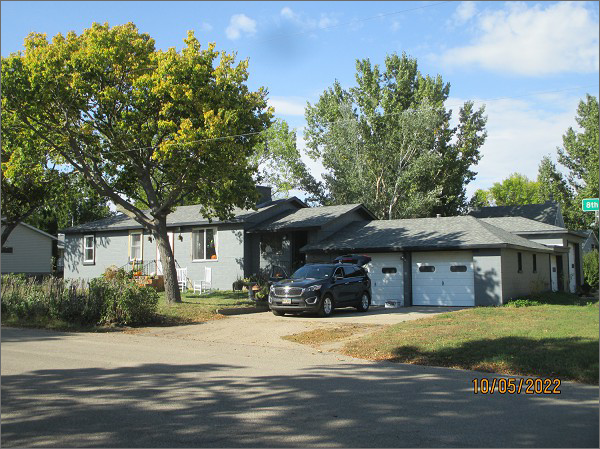 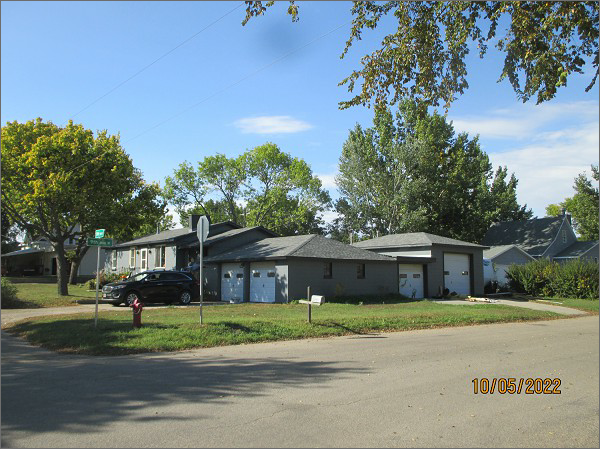 LOT SIZE: 100’ X 120’ YEAR BUILT: 1960                                   TYPE: SINGLE FAMILY QUALITY: FAIRCONDITION: AVERAGEGROUND FLOOR AREA: 1180 SQFTBASEMENT: 960 SQFTBEDROOMS: 4. BATHS: 1.5FIXTURES: 5GARAGE – ATTACHED: 1416 SQFT                        SOLD ON 4/1/2022 FOR $65,000ASSESSED IN 2022 AT $58,990ASSESSED IN 2017 AT $52,760